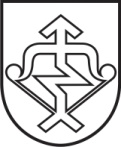 Mažeikių rajono savivaldybėS ADMINISTRACIJOS DIREKTORIUSĮSAKYMASDĖL GRIPO EPIDEMIJOS PABAIGOS PASKELBIMO2017 m. kovo 1 d.  Nr. A1-356MažeikiaiVadovaudamasis Lietuvos Respublikos vietos savivaldos įstatymo 29 straipsnio 8 dalies 2 punktu, Gripo ir ūminių viršutinių kvėpavimo takų infekcijų epidemiologinės priežiūros taisyklių, patvirtintų Lietuvos Respublikos sveikatos apsaugos ministro 2012 m. sausio 30 d. įsakymu Nr. V-58 „Dėl gripo ir ūminių viršutinių kvėpavimo takų infekcijų epidemiologinės priežiūros taisyklių patvirtinimo“ nuostatomis ir atsižvelgdamas į Nacionalinio visuomenės sveikatos centro prie sveikatos apsaugos ministerijos Telšių departamento 2017 m. vasario 27 d. raštą Nr. 2.8-204 (16.19.28.13) „Dėl rekomendacijos atšaukti gripo epidemiją Mažeikių rajone“:1. S k e l b i u  nuo 2017 m. kovo 1 d. gripo epidemijos pabaigą Mažeikių rajono savivaldybės teritorijoje;2. P a v e d u  Savivaldybės administracijos Bendrajam skyriui paskelbti šį įsakymą.Administracijos direktorius                                                                                     Bronius Kryžius